OSNOVNA ŠKOLA MILANA LANGA Bregana, Langova 231.1.2024.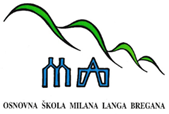 ŠKOLSKA  KUHINJA – MLIJEČNI OBROKza razdoblje od 5. do 9.2.2024. godinePonedjeljak:  pizza + jabukaUtorak: 	    varivo mahune sa purećim mesom, krumpirom i mrkvom + kruhSrijeda:	    kroasan od čokolade + narančaČetvrtak: 	    pileća pljeskavica + dinstani ričet s povrćem + kisela paprikaPetak:             zapečeni štrukliJELOVNIK  ZA  UČENIKE U  PRODUŽENOM  BORAVKUza razdoblje od 5. do 9.2.2024. godinePonedjeljak: RUČAK: juneći paprikaš + žganci + salata zelje s mrkvomUŽINA:   mini slanac + čajUtorak:RUČAK: bistra juha + pileći zagrebački + riža s povrćemUŽINA:   cao-cao + mlijekoSrijeda:RUČAK: varivo kiselo zelje sa grahom i suhim mesom + kruh + kolačUŽINA:   puter štangica + voćni jogurt Četvrtak: RUČAK: ćufte + pire krumpir + zelena salataUŽINA:   sendvič + sokPetak: RUČAK:  varivo poriluk s krumpirom i suhim mesom + kruh + kolačUŽINA:    donut cimet-jabuka + čaj DOBAR TEK!